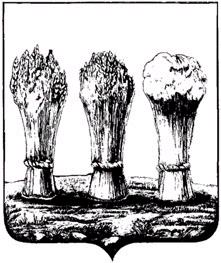 от 24.04.2017 № 708/4О внесении изменений в постановление администрации города Пензы от 10.10.2014 №1179 «Об утверждении муниципальной программы «Развитие территорий, социальной и инженерной инфраструктуры в городе Пензе на 2015-2020 годы»В соответствии с Бюджетным кодексом Российской Федерации, постановлением Правительства РФ от 20.06.2013 N 518 «О Программе подготовки к проведению в 2018 году в Российской Федерации чемпионата мира по футболу», постановлением администрации города Пензы от 19.12.2013 №1527 «Об утверждении порядка разработки, реализации и оценки эффективности муниципальных программ города Пензы», руководствуясь статьей 33 Устава города Пензы, Администрация города Пензы постановляет:         1. Внести следующие изменения в приложение к постановлению администрации города Пензы от 10.10.2014 №1179 «Об утверждении муниципальной программы «Развитие территорий, социальной и инженерной инфраструктуры в городе Пензе на 2015-2020 годы» (далее – Программа):1.1. В паспорт Программы внести следующие изменения:1.1.1. Пункт «Соисполнители программы» изложить в следующей редакции: «Соисполнители программы отсутствуют».        1.1.2. Пункт «Объемы бюджетных ассигнований программы» изложить в следующей редакции: «                                                                                                                                                                                                                                                                                                                                                                                                                                                                                                                                                                                                                                                                                                                                                                                                 »; 1.2. В подраздел 10.1. раздела 10 «Характеристика подпрограмм муниципальной программы» Программы внести следующие изменения:1.2.1. Пункт  «Объем  и источники финансирования подпрограммы» паспорта Подпрограммы 1 «Капитальное строительство, реконструкция и капитальный ремонт объектов города Пензы» изложить в следующей редакции: «        »;1.2.2. Пункт 10.1.7. «Объем финансовых ресурсов, необходимых для реализации подпрограммы» изложить в следующей редакции:«10.1.7. Объем финансовых ресурсов, необходимых для реализации подпрограммыОбщий объем финансирования подпрограммы – 3 676 306,64895 тыс. руб. Из них по бюджетам: бюджет города Пензы – 2 349 750,39696 тыс. руб., бюджет Пензенской области – 836 938,05199 тыс. руб., федеральный бюджет – 489 618,20 тыс. руб. В том числе по годам: 2015 год – 470 342,42887 тыс. руб. (в том числе 258 198,61775 тыс. руб. – бюджет города Пензы, 148 749,81112 тыс. руб. – бюджет Пензенской области, 63 394,00 тыс. руб. – федеральный бюджет), 2016 год – 802 540,83868 тыс. руб. (в том числе 231 761,47281 тыс. руб. - бюджет города Пензы, 200 754,3659 тыс. руб. - бюджет Пензенской области 370 025,0 тыс. руб. - федеральный бюджет), 2017 год – 664 112,675 тыс. руб. (в том числе 238 761,40 тыс. руб. - бюджет города Пензы, 425 351,275 тыс. руб. - бюджет Пензенской области), 2018 год – 1 070 249,90 тыс. руб. (в том числе: 1 011 109,0 тыс. руб. - бюджет города Пензы, 31 041,30 тыс. руб. - бюджет Пензенской области, 28 099,60 тыс. руб. - федеральный бюджет),2019 год – 172 100,700 тыс. руб. (в том числе: 112 959,80 тыс. руб. - бюджет города Пензы, 31 041,30 тыс. руб. - бюджет Пензенской области, 28 099,60 тыс. руб. - федеральный бюджет) 2020 год – 496 960,106 тыс. руб. (в том числе 496 960,106 тыс. руб. - бюджет города Пензы)».1.3. В подраздел 10.2. раздела 10 «Характеристика подпрограмм муниципальной программы» Программы внести следующие изменения:1.3.1 Пункт «Объем  и источники финансирования подпрограммы» паспорта Подпрограммы 2 «Стимулирование развития жилищного строительства в городе Пензе» изложить в следующей редакции: «       ».1.3.2 Пункт 10.2.7. «Объем финансовых ресурсов, необходимых для реализации подпрограммы» изложить в следующей редакции:«10.2.7. Объем финансовых ресурсов, необходимых для реализации подпрограммыОбщий объем финансирования подпрограммы – 553 555,404 тыс. руб. Из них по бюджетам: бюджет города Пензы – 529 098,34 тыс. руб., бюджет Пензенской области – 7 457,064 тыс. руб., федеральный бюджет – 17 000,0 тыс. руб. В том числе по годам: 2015 год – 145 800,754 тыс. руб. (в том числе 121 343,69 тыс. руб. – бюджет города Пензы, 7 457,064 тыс. руб. – бюджет Пензенской области, 17 000,0 тыс. руб. – федеральный бюджет), 2016 год – 38 206,453 тыс. руб. (в том числе 38 206,453 тыс. руб. – бюджет города Пензы), 2017 год – 15 412,40 тыс. руб. (в том числе 15 412,40 тыс. руб. – бюджет города Пензы). 2018 год –0,0 тыс. руб. 2019 год –1 400,0 тыс. руб. (в том числе 1 400,0 тыс. руб. – бюджет города Пензы).2020 год –352 735,80 тыс. руб. (в том числе 352 735,80 тыс. руб. – бюджет города Пензы).»1.4. Приложение 1 к Программе изложить в редакции согласно приложению 1 к настоящему постановлению.         1.5. Приложение 2 к Программе изложить в редакции согласно приложению 2 к настоящему постановлению.         1.6.  Приложение 9 к Программе изложить в редакции согласно приложению 3 к настоящему постановлению.         2. Признать утратившими силу пункты 1.1., 1.2., 1.3., 1.5.,1.6., 1.7, и приложения 1, 2 и 3  Постановления администрации города Пензы от 24.03.2017 № 475/15 «О внесении изменений в постановление администрации города Пензы от 10.10.2014 №1179 «Об утверждении муниципальной программы «Развитие территорий, социальной и инженерной инфраструктуры в городе Пензе на 2015-2020 годы».3. Настоящее постановление действует в части, не противоречащей решению Пензенской городской Думы о бюджете города Пензы.         4. Информационно-аналитическому отделу администрации города Пензы опубликовать настоящее постановление в муниципальной газете «Пенза»  и разместить на официальном сайте администрации города Пензы в информационно-телекоммуникационной сети «Интернет».5. Контроль за выполнением настоящего постановления возложить на заместителя главы администрации города по земельным и градостроительным вопросам.Глава администрации города                                            В.Н. КувайцевОбъемы бюджетных ассигнований программыОбщий объем финансирования программы – 4 429 311,09195 тыс. руб.Из них по бюджетам:бюджет города Пензы – 3 078 297,77596 тыс. руб.,бюджет Пензенской области – 844 395,11599 тыс. руб.,федеральный бюджет – 506 618,20 тыс. руб.В том числе по годам:2015 год – 652 988,75287 тыс. руб.(в том числе 416 387,87775 тыс. руб. - бюджет города Пензы,           156 206,87512 тыс. руб. - бюджет Пензенской области, 80 394,0 тыс. руб. - федеральный бюджет),2016 год – 874 337,56068 тыс. руб. (в том числе  303 558,19481 тыс. руб. - бюджет города Пензы, 200 754,3659 тыс. руб. - бюджет Пензенской области 370 025,0тыс. руб. - федеральный бюджет),2017 год – 711 245,075 тыс. руб. (в том числе 285 893,80 тыс. руб. - бюджет города Пензы, 425 351,275 тыс. руб. - бюджет Пензенской области);2018 год – 1 101 002,70 тыс. руб. (в том числе:            1 041 861,80 тыс. руб. - бюджет города Пензы,                    31 041,30 тыс. руб. - бюджет Пензенской области, 28 099,60 тыс. руб. - федеральный бюджет),2019 год – 204 187,80 тыс. руб. (в том числе:            145 046,9 тыс. руб. - бюджет города Пензы,                    31 041,30 тыс. руб. - бюджет Пензенской области, 28 099,60 тыс. руб. - федеральный бюджет)2020 год – 885 549,203 тыс. руб. (в том числе 885 549,203 тыс. руб. - бюджет города Пензы)Объем и источники финансирования подпрограммыОбщий объем финансирования подпрограммы –                 3 676 306,64895 тыс. руб. Из них по бюджетам: бюджет города Пензы – 2 349 750,39696 тыс. руб.,бюджет Пензенской области – 836 938,05199 тыс. руб.,федеральный бюджет – 489 618,20 тыс. руб.В том числе по годам:2015 год – 470 342,42887 тыс. руб. (в том числе 258 198,61775 тыс. руб. – бюджет города Пензы, 148 749,81112 тыс. руб. – бюджет Пензенской области, 63 394,00 тыс. руб. – федеральный бюджет),2016 год – 802 540,83868 тыс. руб. (в том числе  231 761,47281 тыс. руб. - бюджет города Пензы, 200 754,3659 тыс. руб. - бюджет Пензенской области 370 025,0 тыс. руб. - федеральный бюджет),2017 год – 664 112,675 тыс. руб. (в том числе 238 761,40 тыс. руб. - бюджет города Пензы, 425 351,275 тыс. руб. - бюджет Пензенской области),2018 год – 1 070 249,90 тыс. руб. (в том числе:            1 011 109,0 тыс. руб. - бюджет города Пензы,                    31 041,30 тыс. руб. - бюджет Пензенской области, 28 099,60 тыс. руб. - федеральный бюджет),2019 год – 172 100,700 тыс. руб. (в том числе:            112 959,80 тыс. руб. - бюджет города Пензы,                    31 041,30 тыс. руб. - бюджет Пензенской области, 28 099,60 тыс. руб. - федеральный бюджет)2020 год – 496 960,106 тыс. руб. (в том числе 496 960,106 тыс. руб. - бюджет города Пензы)Объем и источники финансирования подпрограммыОбщий объем финансирования подпрограммы –     553 555,404 тыс. руб. Из них по бюджетам: бюджет города Пензы – 529 098,34  тыс. руб.,бюджет Пензенской области – 7 457,064 тыс. руб.,федеральный бюджет – 17 000,0 тыс. руб.В том числе по годам:2015 год – 145 800,754 тыс. руб. (в том числе 121 343,69 тыс. руб. – бюджет города Пензы, 7 457,064 тыс.руб. – бюджет Пензенской области,  17 000,0 тыс. руб. – федеральный бюджет),2016 год – 38 206,453 тыс. руб. (в том числе 38 206,453 тыс. руб. – бюджет города Пензы),2017 год – 15 412,40 тыс. руб. (в том числе 15 412,40 тыс. руб. – бюджет города Пензы).2018 год –0,0 тыс. руб. 2019 год –1 400,0 тыс. руб. (в том числе 1 400,0 тыс. руб. – бюджет города Пензы).2020 год –352 735,80 тыс. руб. (в том числе 352 735,80 тыс. руб. – бюджет города Пензы).